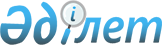 "Қазақстан Республикасының "жасыл" экономикаға көшу стратегиясының жобасын әзірлеу жөніндегі жұмыс тобын құру туралы" Қазақстан Республикасы Премьер-Министрінің 2012 жылғы 19 қыркүйектегі № 176-ө өкіміне өзгерістер енгізу туралыҚазақстан Республикасы Премьер-Министрінің 2013 жылғы 20 ақпандағы № 35-ө Өкімі

      «Қазақстан Республикасының «жасыл» экономикаға көшу стратегиясының жобасын әзірлеу жөніндегі жұмыс тобын құру туралы» Қазақстан Республикасы Премьер-Министрінің 2012 жылғы 19 қыркүйектегі № 176-ө өкіміне мынадай өзгерістер енгізілсін:



      1-тармақта:



      Қазақстан Республикасының «жасыл» экономикаға көшу стратегиясының жобасын әзірлеу жөніндегі жұмыс тобының құрамына мыналар енгізілсін:Сұлтанов            - Қазақстан Республикасы Президентінің Әкімшілігі

Бақыт Тұрлыханұлы     Басшысының орынбасары (келісім бойынша)Сағынтаев           - Қазақстан Республикасы Премьер-Министрінің

Бақытжан Әбдірұлы     бірінші орынбасары - Қазақстан Республикасының

                      Өңірлік даму министрі, жетекшінің орынбасарыӘбілқасымова        - Қазақстан Республикасының Экономика және

Мәдина Ерасылқызы     бюджеттік жоспарлау вице-министрі, хатшыҚожағапанов         - Қазақстан Республикасы Спорт және дене

Ерлан Тоқтарханұлы    шынықтыру істері агенттігінің төрағасыҚұл-Мұхаммед        - Қазақстан Республикасының Мәдениет және ақпарат

Мұхтар Абрарұлы       министріАйдарбаев           - Маңғыстау облысының әкімі

Алик СерікұлыЕскендіров          - Солтүстік Қазақстан облысының әкімі

Самат СапарбекұлыАйтмұхаметов        - Ақмола облысының әкімі

Қосман ҚайыртайұлыӘбдішев             - Қарағанда облысының әкімі;

Бауыржан Түйтеұлы



      мына:

«Көшербаев          - Қазақстан Республикасы Премьер-Министрінің

Қырымбек Елеуұлы      орынбасарыДосаев              - Қазақстан Республикасының Экономикалық даму

Ерболат Асқарбекұлы   және сауда министріҚуандықов           - Қызылорда облысының әкімі

Болатбек БаянұлыЫсқақов             - Қазақстан Республикасының Қоршаған ортаны

Марлен Нұрахметұлы    қорғау вице-министрі, хатшы»



      деген жолдар мынадай редакцияда жазылсын:

«Көшербаев          - Қызылорда облысының әкімі

Қырымбек ЕлеуұлыДосаев              - Қазақстан Республикасының Экономика және

Ерболат Асқарбекұлы   бюджеттік жоспарлау министріҚуандықов           - Қазақстан Республикасы Бәсекелестікті қорғау

Болатбек Баянұлы      агенттігінің төрағасыЫсқақов             - Қазақстан Республикасының Қоршаған ортаны

Марлен Нұрахметұлы    қорғау вице-министрі»;



      көрсетілген құрамнан Ғабидолла Рахматоллаұлы Әбдірахымов, Серік Сұлтанғазыұлы Білялов, Талғат Амангелдіұлы Ермегияев, Тимур Мифтахұлы Жантикин, Қайрат Пернешұлы Қожамжаров, Әбілғазы Қалиақпарұлы Құсайынов, Дархан Қамзабекұлы Мыңбай, Бауыржаи Әлімұлы Мұхамеджанов, Серік Кеңесұлы Нокин, Қадырхан Махмұтұлы Отаров шығарылсын;



      3-тармақ мынадай редакцияда жазылсын:



      «3. Осы өкімнің орындалуын бақылау Қазақстан Республикасы Премьер-Министрінің Кеңсесіне жүктелсін.».      Премьер-Министр                                      С. Ахметов
					© 2012. Қазақстан Республикасы Әділет министрлігінің «Қазақстан Республикасының Заңнама және құқықтық ақпарат институты» ШЖҚ РМК
				